 Rej čarodějnic …maminko a tatínku, věnuj se mi chvilinku …Pondělí-26.4.2021  Povídání s rodiči:Procvičení čísel do dvaceti.Procvičení ústní gymnastiky – jazyka, tváří (dělání obličejů, špulení rtů, kroužení jazykem a podobně)Povídání si o pálení čarodějnic – kdy je slavím.Co se staví při pálení čarodějnic (hráze ze dřeva).Jak vypadá čarodějnice? (co má na sobě, co jí specifikuje) Práce s pohádkouPředčtení pohádky. Kreslení čarodějnice s koštětem a kočkou z pohádky – dle představivosti dětí. Úterý-27.4.2021Povídání s rodiči:Opakování minulého týdne: Jaké si pamatuješ kontinenty? Jaký tvar má zeměkoule?Určení počasí – koukni se z okna, určení dne a měsíce.Opakování geometrických tvarů.Povídání si o pohádce, kterou jste si přečetli včera (o čem byla, jaké tam byly postavy)Vysvětlení postupu výroby čarodějnice.Pracovky: Výroba čarodějnice Práce s temperou, barevnám papírem, nůžkami a lepidlem. Natření kelímku zelenou barvou, vyrobení klobouku z černého papíru, nalepení očí, nosu, … Středa-28.4.2021Povídání s rodiči:Opakování ročních období.Vyjmenování měsíců – kolik jich dohromady máme, na jaká začínají písmenka, …Opakování částí lidského těla.Hra společenské hry: karty, Člověče nezlob se a podobně. Nácvik básně: Čarodějnice: pochopení textu, možnost přidání vlastního tanečku – pohybu.Čtvrtek-29.4.2021Povídání s rodiči:Jaký je dneska den?Znáš nějakou pohádku, kde se vyskytuje čarodějnice?Opakování: Jaká zvířátka žijí na farmě?Komu se narodí telátko? Selátko? Kuřátko?Tělocvik: Cvičení s předmětemNajdi si plyšáka, nebo nějakou oblíbenou hračku. Zacvič si a protáhni se s vybranou hračkou. (uklánění se do stran, předávání plyšáka nad hlavou a podobně)Pátek-30.4.2021Povídání s rodiči:Jak vypadá čarodějnice?Vymysli nějaké kouzlo, které by mohla čarodějnice vykouzlit (př. čáry máry fuk a je z tebe kluk)Co jsme celý týden dělali? Co jsme vyráběli?Logochvilka – procvičování výslovnostiPracovní list: Let čarodějniceVezmi si tužku, rozcvič si ruku od ramene po zápěstí (i prsty). Vyznač cestu čarodějnice. Poté obrázek vybarvi. Příloha č. 1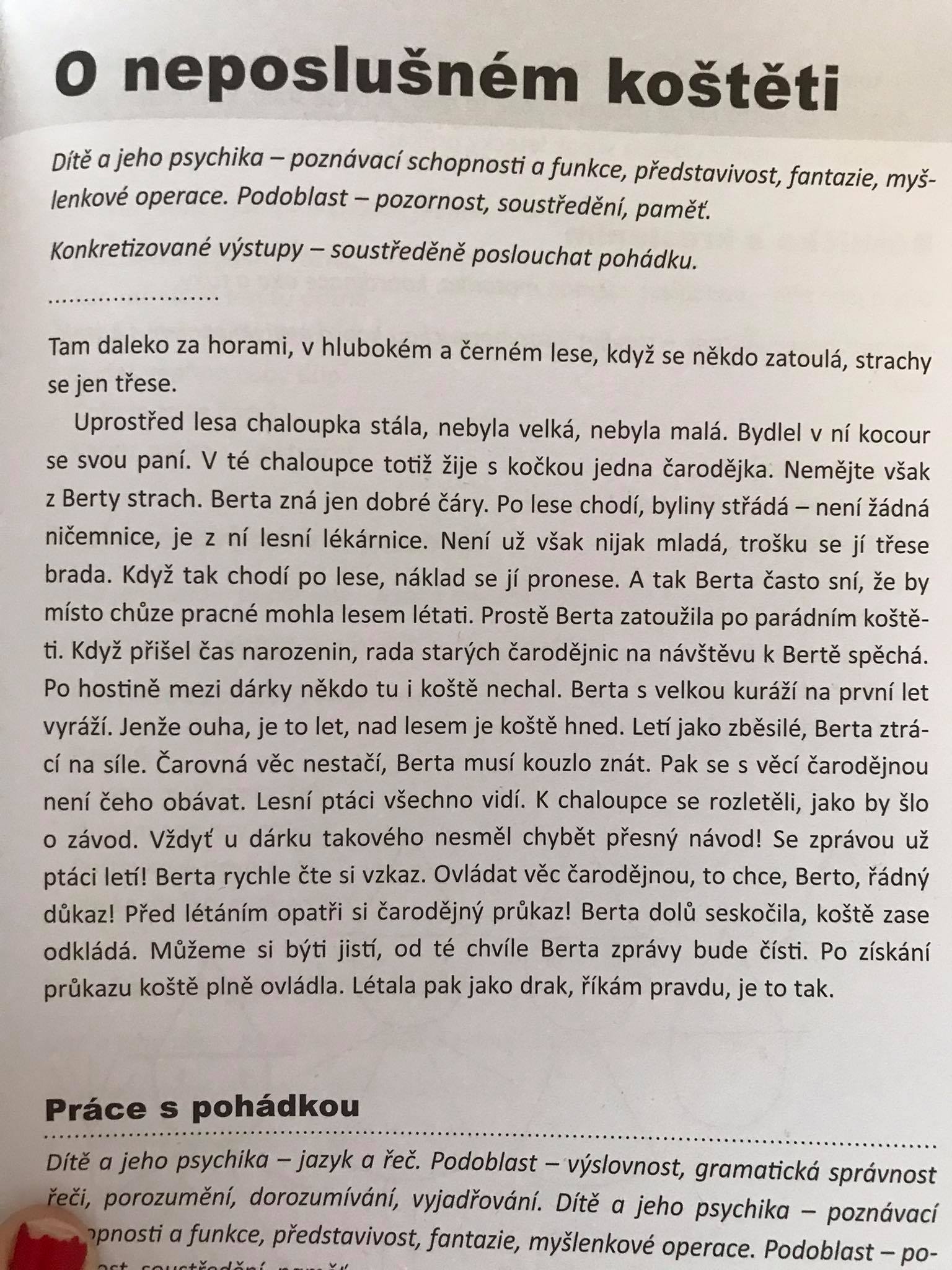 Příloha č. 2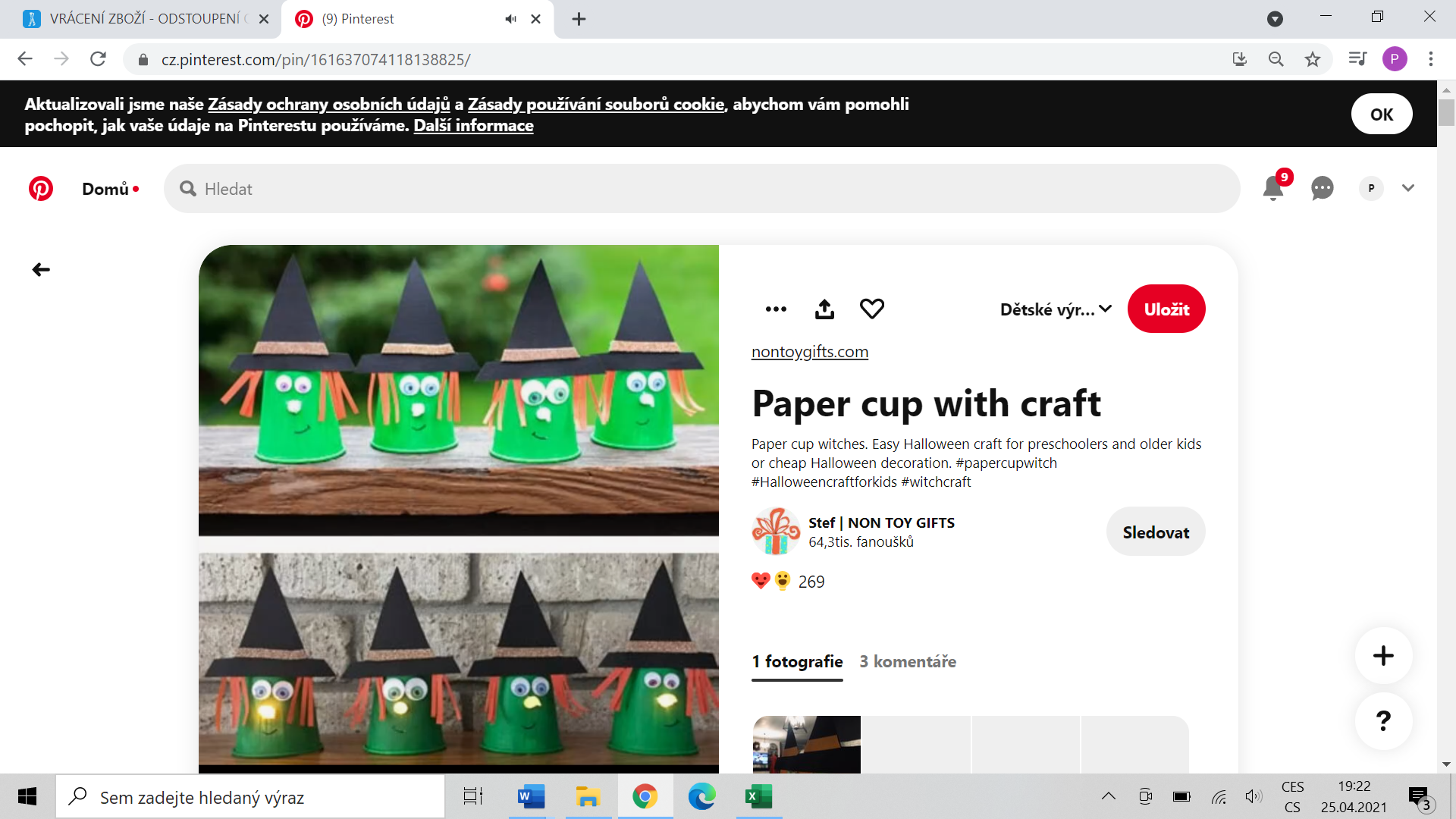 Příloha č. 3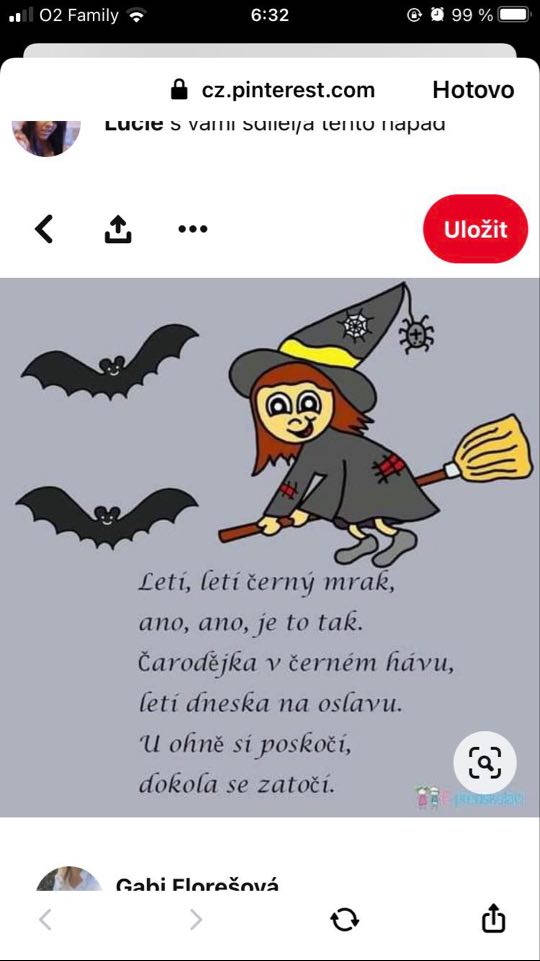 Příloha č. 4 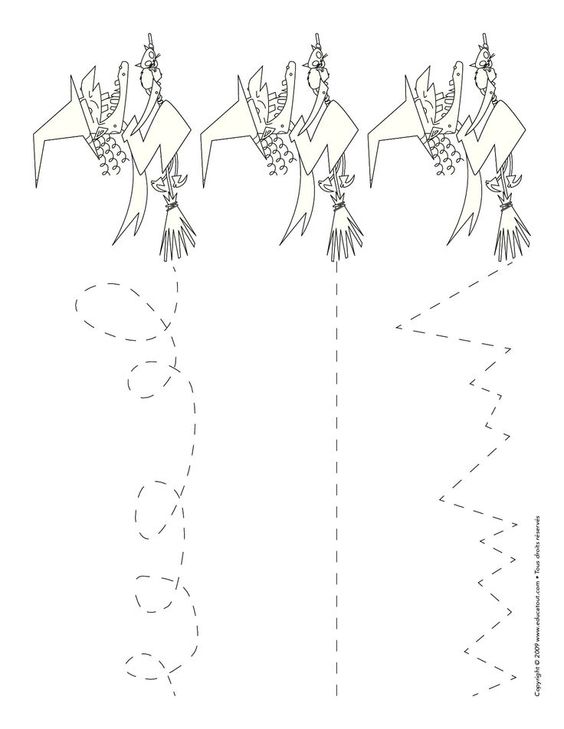 